Publicado en  el 05/01/2016 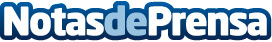 Aprobada la nueva ley reguladora de TeleMadridSegún la nueva normativa, el cargo de director general tendrá una duración de seis años para que no coincida con el mandato de cada gobiernoDatos de contacto:Nota de prensa publicada en: https://www.notasdeprensa.es/aprobada-la-nueva-ley-reguladora-de-telemadrid Categorias: Derecho Cine Televisión y Radio Madrid http://www.notasdeprensa.es